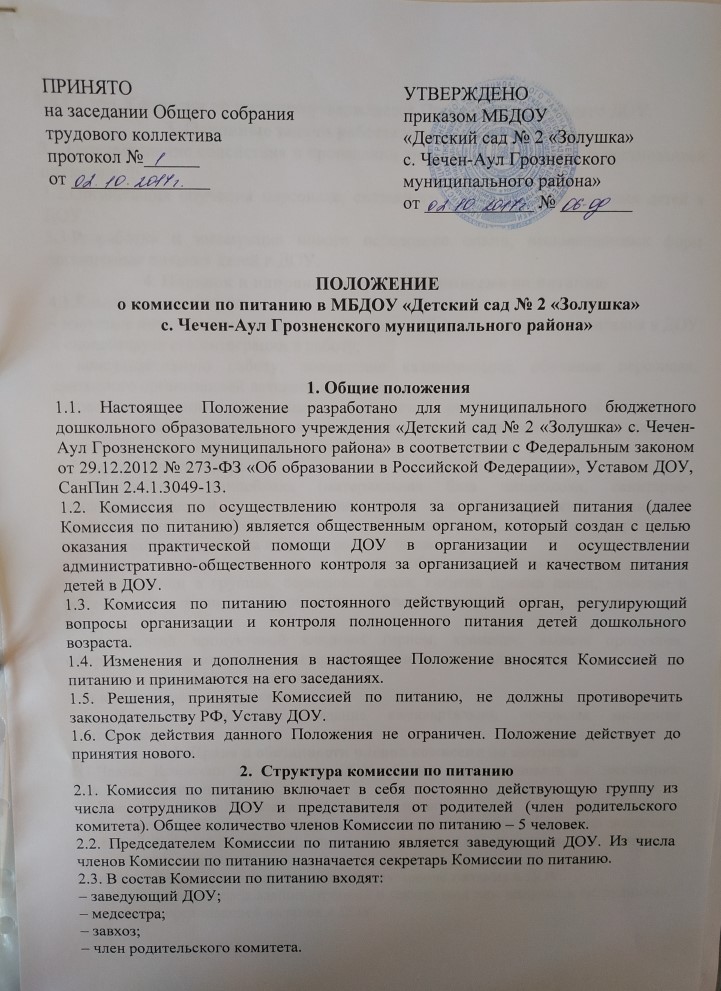 2.4.Состав Комиссии по питанию утверждается Приказом заведующего ДОУ. 3. Основные задачи работы комиссии по питанию3.1.Осуществление содействия в проведении анализа за состоянием и организацией питания в ДОУ.3.2.Организация обучения персонала, связанного с организацией питания детей в ДОУ.3.3.Разработка и интеграция нового передового опыта, инновационных форм организации питания детей в ДОУ.4. Порядок и направления работы комиссии по питанию4.1.Комиссия организует:– изучение оптимального и передового опыта в области организации питания в ДОУ и способствует его интеграции в работу;– консультативную работу, повышение квалификации, обучение персонала, связанного организацией детского питания;– практическую помощь в овладении технологией приготовления новых блюд;– плановый систематический анализ за состоянием организации питания, хранения и транспортировки продуктов, их стоимости.4.2.Осуществляет контроль:– за работой пищеблока (материальная база пищеблока, санитарно-эпидемиологический режим, хранение проб, закладка продуктов, технология приготовления продуктов, качество и количество пищи, продуктов, маркировка тары, выполнение графика и правил раздачи пищи и др.);– за организацией питания детей на группах: соблюдение режима питания, доставка и раздача пищи в группах, сервировка стола, гигиена приема пищи, качество и количество пищи, оформление блюд, маркировка посуды для пищи;                                                                                               – за работой продуктовой кладовой (прием, хранение, выдача продуктов, оформление документации, санитарно-эпидемиологический режим);– за выполнением 10-ти дневного меню;– за выполнением норм раскладки.4.3. Комиссия проводит заседание ежеквартально, оформляя заседания протоколами.5. Права и обязанности членов комиссии по питанию5.1.Члены Комиссии по питанию ДОУ обязаны присутствовать на заседаниях Комиссии по питанию.5.2.Члены Комиссии по питанию ДОУ имеют право:– выносить на обсуждение конкретные обоснованные предложения по вопросам питания, контролировать выполнение принятых на Комиссии по питанию предложений, поручений.– давать рекомендации, направленные на улучшение питания в ДОУ.– ходатайствовать перед администрацией о поощрении или наказании сотрудников, связанных с организацией питания в ДОУ.